Dissemination in Social Media – ELNE Calls 2023The calls for proposals for the European Educational Leadership Week (EELW) are out! The European Leadership Network Europe (ELNE)  is looking for candidates to participate in the EELW, a one-week online forum that will take place from the 12th to the 16th of February 2024. This year’s theme is ‘Transforming schools into learning communities’.  This is your chance to make your voice heard and to showcase your work to hundreds of stakeholders from the European education and training sector!  You can participate by:  Organising an inspiring webinar (find out more: Call for Webinars) Submitting an innovative educational practice (find out more: Call for Inspiring Showcases) Submitting your valuable research (find out more: Call for Research Summaries) The selectees will attend not only the EELW, but also the in-person Annual Conference in Brussels in April 2024!  You can get in contact with us at contact@elnenetwork.org Don’t pass up this opportunity to make your mark in the education community! #ELNE  #EducationalLeadership  #CollaborativeLeadership  #Lead4LearningCommunity #SchoolLeadershipIsImportant #EELW 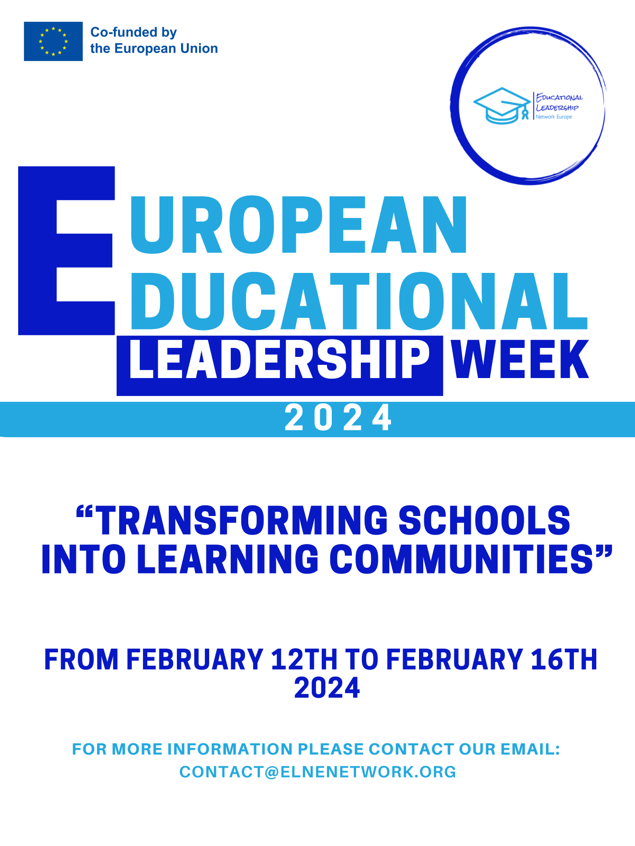 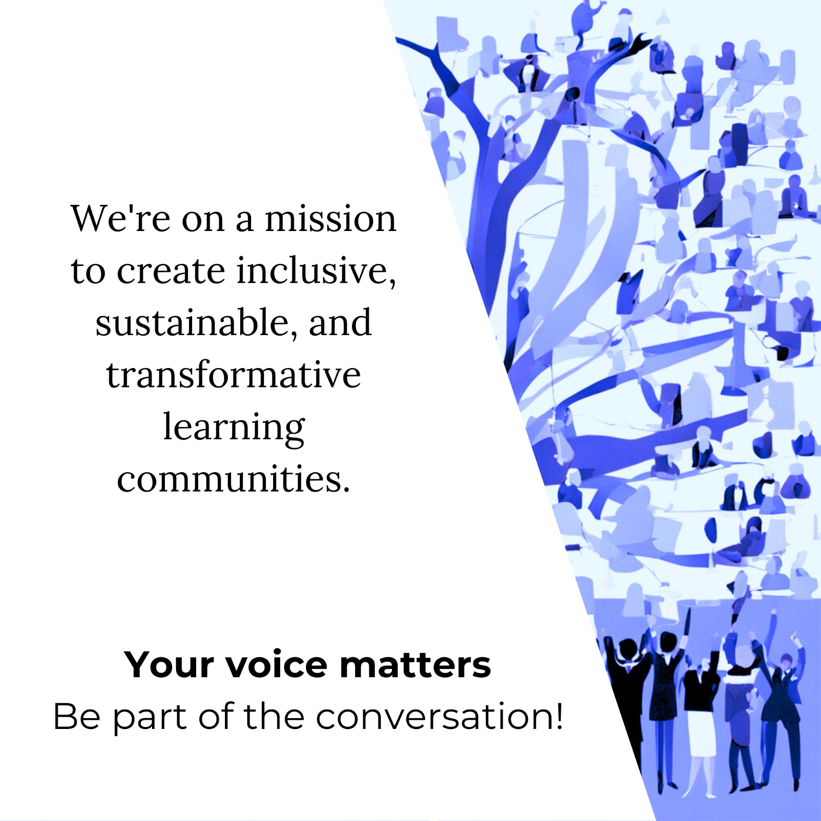 